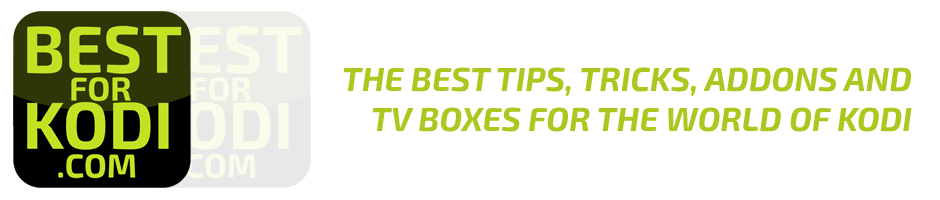 Thanks for enquiring to join the Best for Kodi team. As you can imagine we get a lot of applicants looking to get involved, but then when we give them the chance they don’t put any effort in.We would appreciate if you could take this quick questionnaire, so we can get to know you a little better and whether you would be suited in joining the Best for Kodi team on a trial.Thanks in advance.(Use as much space as you need and try to provide as much information as possible)Before answering any questions, it would be a good idea to fully check out www.bestforkodi.com, get a feel for the site and the articles.QUESTIONNAIREName:Age:Location:How long have you been using Kodi?Can you name some of your favourite add-ons and why:Have you wrote blogs/articles before (if so, link us to some examples)?How much spare time do you have a week?Can you write articles without being pushed to do so?Are you ok being directed on what articles need doing?Are you ok submitting articles in a presentable (see article example) and timely fashion?Do you have any ideas of the kind of articles you would prefer to write?Are you ok working within a set of guidelines that the site runs by?Are you ok with being on an initial trial to see how committed you are to Best for Kodi?Tell us a joke:The most important part is please don’t be shy, as you can imagine we are all very busy. We have had people on trial that we have literally not heard from in weeks.We much rather have people that can work under their own steam and say “hey, can I do this?” or “I have this article ready to go”.This kind of attitude will get you onto the full time team of Best for Kodi a lot quicker that no contact. We don’t bite, we just want people that are as passionate as us to get involved.One last thing ….Tell us another joke: